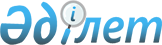 Об изменении вида государственной собственности в отношении районных типографий Акмолинской областиПостановление Правительства Республики Казахстан от 19 октября 2000 года N 1569

      Правительство Республики Казахстан постановляет: 

      1. Передать в коммунальную собственность Акмолинской области организации согласно прилагаемому Перечню. 

      2. Министерству культуры, информации и общественного согласия Республики Казахстан совместно с Комитетом государственного имущества и приватизации Министерства финансов Республики Казахстан и с акимом Акмолинской области в установленном законодательством порядке осуществить необходимые мероприятия по приему-передаче организаций, указанных в пункте 1 настоящего постановления. 

      3. Акиму Акмолинской области в установленном законодательством Республики Казахстан порядке обеспечить перерегистрацию организаций, переданных в коммунальную собственность Акмолинской области. 

      4. Настоящее постановление вступает в силу со дня подписания. 

 

     Премьер-Министр   Республики Казахстан

                                             Приложение                                              к постановлению Правительства                                             Республики Казахстан                                             от 19 октября 2000 года N 1569 



 

                                Перечень 

             организаций, передаваемых в коммунальную собственность 

                          Акмолинской области 



 

      1. Государственное предприятие на праве хозяйственного ведения "Степногорская типография" Республиканского Акмолинского ПО "Полиграфия" 

      2. Государственное предприятие на праве хозяйственного ведения "Жаркаинская типография" Республиканского Акмолинского ПО "Полиграфия" 

      3. Государственное предприятие на праве хозяйственного ведения "Коргалжынская типография" Республиканского Акмолинского ПО "Полиграфия" 

      4. Государственное предприятие на праве хозяйственного ведения "Шортандинская типография" Республиканского Акмолинского ПО "Полиграфия" 

      5. Государственное предприятие на праве хозяйственного ведения "Сандыктауская типография" Республиканского Акмолинского ПО "Полиграфия" 

      6. Государственное предприятие на праве хозяйственного ведения "Есильская типография" Республиканского Акмолинского ПО "Полиграфия" 

      7. Государственное предприятие на праве хозяйственного ведения "Ерейментауская типография" Республиканского Акмолинского ПО "Полиграфия" 

      8. Государственное предприятие на праве хозяйственного ведения "Буландынская типография" Республиканского Акмолинского ПО "Полиграфия" 

      9. Государственное предприятие на праве хозяйственного ведения "Аршалынская типография" Республиканского Акмолинского ПО "Полиграфия" 

      10. Государственное предприятие на праве хозяйственного ведения "Астраханская типография" Республиканского Акмолинского ПО "Полиграфия" 

      11. Государственное предприятие на праве хозяйственного ведения "Атбасарская типография" Республиканского Акмолинского ПО "Полиграфия" 

      12. Государственное предприятие на праве хозяйственного ведения "Аккольская типография" Республиканского Акмолинского ПО "Полиграфия" 

 

     (Специалисты: Мартина Н.А.,                   Умбетова А.М.) 
					© 2012. РГП на ПХВ «Институт законодательства и правовой информации Республики Казахстан» Министерства юстиции Республики Казахстан
				